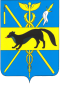 СОВЕТ НАРОДНЫХ ДЕПУТАТОВБОГУЧАРСКОГО МУНИЦИПАЛЬНОГО РАЙОНАВОРОНЕЖСКОЙ ОБЛАСТИРЕШЕНИЕот «24» февраля 2022 года № 312              г. БогучарОб отчете главы Богучарского муниципального района о результатах своей  деятельности, о результатах деятельности администрации Богучарского муниципального района, в том числе в решении вопросов, поставленных Советом народных депутатов Богучарского муниципального района, за  2021  годВ соответствии с Федеральным законом от 06.10.2003 № 131-ФЗ «Об общих принципах организации местного самоуправления в Российской Федерации», Уставом Богучарского муниципального района, заслушав доклад главы Богучарского муниципального района Кузнецова В.В. «О результатах своей  деятельности, о результатах деятельности администрации Богучарского муниципального района, в том числе в решении вопросов, поставленных Советом народных депутатов Богучарского муниципального района, за  2021 год», Совет народных депутатов Богучарского муниципального района  р е ш и л:1.Отчет главы Богучарского муниципального района Кузнецова В.В. «О результатах своей  деятельности, о результатах деятельности администрации Богучарского муниципального района, в том числе в решении вопросов, поставленных Советом народных депутатов Богучарского муниципального района, за 2021 год» принять к сведению.2.Признать деятельность главы  Богучарского муниципального района  Кузнецова В.В. и деятельность администрации Богучарского муниципального района по результатам работы за 2021 год     удовлетворительной.3. Отметить положительные результаты работы администрации района в части реализации в 2021 году намеченных основных мероприятий по обновлению и развитию инфраструктурных объектов, привлечению в этих целях дополнительных инвестиционных ресурсов, обеспечению устойчивого режима функционирования сфер жизнедеятельности района, наращиванию доходной базы и сокращению сложившейся кредиторской задолженности муниципальных образований района .4. Главе Богучарского муниципального района  Кузнецову В.В. усилить контроль за исполнением возложенных  на администрацию Богучарского муниципального района  полномочий по решению вопросов местного значения, продолжить реализацию необходимых мер по совершенствованию механизма их исполнения, обеспечив  необходимое конструктивное взаимодействие с сельскими поселениями. Обратить особое внимание на необходимость решения проблемных вопросов в отраслях социальной сферы района, сохранение стабильности производства и предпринимательства. Обеспечить выполнение мероприятий, предусмотренных   Стратегией Богучарского муниципального района до 2035 года.5. Определить основными приоритетами дальнейшего развития района:- осуществление в рамках имеющихся полномочий необходимой организаторской работы по реализации на территории  района государственных национальных проектов, законодательных и нормативных актов Президента и Правительства Российской Федерации, Воронежской областной Думы и правительства Воронежской области;- достижение позитивной динамики в развитии реального сектора экономики путем эффективного использования имеющегося ресурсного потенциала, наращивания производственной и предпринимательской  деятельности,  расширения сферы бытового, жилищно-коммунального и торгового обслуживания населения, привлечения инвестиций;- улучшение качества жизни населения района наряду с повышением уровня образовательных услуг, социальной защиты и культуры, благоустройства территории;- развитие сельскохозяйственного производства;- эффективное и рациональное использование муниципального имущества, земли, материальных и финансовых ресурсов;- совершенствование структуры управления муниципалитета, проведение эффективной кадровой политики;- снижение уровня безработицы населения района, содействие самозанятости населения;- совершенствование деятельности  Богучарского муниципального района по решению вопросов местного значения в целях наиболее полного удовлетворения потребностей населения;6. Признать утратившим силу решение Совета народных депутатов Богучарского муниципального района от 25.02.2021   № 247  «Об отчете главы  Богучарского муниципального района о результатах своей  деятельности, о результатах деятельности администрации Богучарского муниципального района, в том числе в решении вопросов, поставленных Советом народных депутатов Богучарского муниципального района,  за 2020 год».7. Контроль за выполнением настоящего решения возложить на постоянные комиссии Совета народных депутатов Богучарского муниципального района.Председатель Совета народных депутатовБогучарского муниципального района                            Ю.В.ДорохинаГлава Богучарскогомуниципального района                                                      В.В. Кузнецов